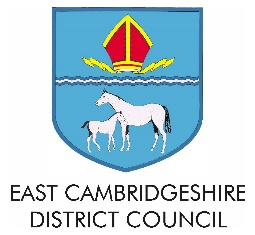 Safety Advisory GroupPublications/Links Related to Running an EventAll HSE publications are available from the HSE website – phone 0333 202 5070.TITLEAUTHORISBNThe 'Purple' Guide Subscribe for £25Managing Crowds SafelyHSE9780717618347The Understanding Crowd Behaviours PackA guide for readersGuidance lessonsSupporting evidenceSimulation toolsSupporting documentationCabinet office – Emergency Planning College, University of Leeds97818743212179781874321200978187432124897818743212249781874321231The Guide to Safety at Sports Events (the 'green' guide)9781916458307Organising a Voluntary Event: A 'Can Do' GuideCabinet OfficeWorking Together on Firework DisplaysHSE9780717661961Giving Your Own Firework Display (how to run and fire it safely)HSE9780717661626Guidance on Running Events SafelyHSETemporary Demountable Structures, Stages, Seating, Marquees etc.HSETemporary Demountable Structures: Guidance on Procurement, Design and UseThe Institution of Structural Engineers9781906335335Security at Events GuidanceSIAFire Safety Risk Assessment: Open Air Events and VenuesHome Office9781851128235Crowded Places Guidance: Guidance on increasing the protection of crowded places from a terrorist attackNational Counter Terrorism Security OfficeCentre for the Protection of National InfrastructureCPNIPreventing or Controlling Ill Health from Animal Contact at Visitor AttractionsHSEYour Guide to Organising a Street Partyhttp://www.streetparty.org.uk/Ministry of Housing, Communities & Local Government